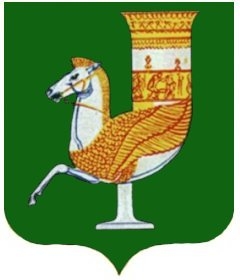 П О С Т А Н О Л Е Н И Е АДМИНИСТРАЦИИ   МУНИЦИПАЛЬНОГО  ОБРАЗОВАНИЯ «КРАСНОГВАРДЕЙСКИЙ  РАЙОН»От26.01.2021г.  №53 с. КрасногвардейскоеОб утверждении ведомственной целевой программы «Энергосбережение  и  повышение энергетической  эффективности   в  МО «Красногвардейский  район» на 2021-2023 годы»В соответствии  с Федеральным законом №261-ФЗ от 23.11.2009 года «Об энергосбережении и о повышении энергетической эффективности и о внесении изменений в отдельные законодательные акты Российской Федерации,   Федеральным законом №131-ФЗ от 06.10.2003 года «Об общих принципах организации местного самоуправления в Российской Федерации», руководствуясь постановлением администрации МО «Красногвардейский район» №604 от 29.10.2013 года «Об утверждении порядка разработки, утверждения и реализации ведомственных целевых программ», Уставом МО «Красногвардейский район»ПОСТАНОВЛЯЮ:	1.  Утвердить ведомственную целевую программу  «Энергосбережение и повышение энергетической эффективности  в МО «Красногвардейский район» на 2021-2023 годы» (далее Программа) (Приложение).2. Управлению финансов администрации МО «Красногвардейский район» обеспечить целевое финансирование программы, мероприятий в утвержденных объемах.      3.   Опубликовать настоящее постановление  в районной газете «Дружба» и разместить на официальном сайте администрации района в сети «Интернет».           4.   Контроль  за   исполнением данного      постановления   возложить    на заместителя главы администрации  МО «Красногвардейский район» по вопросам строительства, ЖКХ, ТЭК, связи, транспорта, архитектуры, благоустройства и охраны окружающей среды.         5.     Настоящее постановление вступает в силу с момента его опубликования.Глава МО «Красногвардейский   район»					         Т.И. ГубжоковПриложение к постановлению администрации МО «Красногвардейский район»От26.01.2021г. №53ПаспортВедомственной целевой программы«Энергосбережение  и  повышение  энергетической  эффективности   в МО «Красногвардейский район» на период 2021-2023  годы»1. Характеристика программных мероприятийОдним из основных направлений деятельности органов местного самоуправления МО «Красногвардейский район» является реализация организационных, правовых, технических, технологических, экономических и иных мер, направленных на уменьшение объема используемых энергетических ресурсов при сохранении соответствующего полезного эффекта от их использования. Данные меры являются достаточно эффективными за счет энергетического обследования здания, т.е. сбор и обработка информации об использовании энергетических ресурсов в целях получения достоверных данных об объеме используемых энергетических ресурсов, о показателях энергетической эффективности, что позволяет своевременно выявить возможность энергосбережения и повышения энергетической эффективности в зданиях учреждений культуры, подведомственных управлению культуры и кино  администрации МО «Красногвардейский район», учреждений образования, подведомственных управлению образования  администрации МО «Красногвардейский район»,  в зданиях администрации МО «Красногвардейский район».	Энергосбережение и повышение энергетической эффективности следует рассматривать как один из основных источников будущего экономического роста, который  поможет в дальнейшей  реализации механизмов, стимулирующих энергосбережение и повышение энергетической эффективности. Энергосбережение  также позволяет существенно снизить доли энергетических издержек, способствует снижению нагрузки по оплате услуг энергоснабжения на бюджетную систему и обеспечения повышения конкурентоспособности и финансовой устойчивости.Решение проблемы энергосбережения и повышения энергетической эффективности носит долгосрочный характер, что обусловлено необходимостью как изменения системы отношений на рынках энергоносителей, так и замены (модернизации) значительной части производственной, инженерной,  социальной инфраструктуры и ее развития на новой технологической базе.2. Основные цели и задачи Программы          Целью  программы  является  стимулирование  энергосбережения и повышение  энергетической     эффективности  в  зданиях    учреждений культуры, подведомственных управлению культуры и кино  администрации МО «Красногвардейский район», учреждений образования,  подведомственных управлению образования  администрации МО «Красногвардейский район», в зданиях администрации МО «Красногвардейский район».Для достижения указанных целей настоящая программа предусматривает:       - переход  на  потребление  энергетических  ресурсов  (электрической  энергии,  тепловой  энергии,  природного  газа,  воды)  в  соответствии  с  показаниями   приборов  учета  таких  ресурсов;      - создание  безопасных  и  благоприятных  условий   для  обслуживающего   персонала  и  потребителей   услуг;      - замену  энергоемкого  оборудования,  энергетическое  обследование  зданий, сооружений  и  оборудования.Для  достижения  основных  целей  Программы  необходимо  решить  следующие  задачи:         1. Замена       энергоемкого       оборудования       на        энергосберегающее        оборудование (приложение №1).	 2. Фактическое потребление энергоресурсов в МО «Красногвардейский район» (приложение №2).	Реализация  целей  и  задач  Программы  будет  осуществляться  за  счет  комплексного  выполнения   системы  мероприятий  по  основным  направлениям  Программы.		3. Ожидаемые результаты реализации Программы          Снижение  расходов  бюджета МО «Красногвардейский район»  путем  повышения  энергетической  эффективности  и  сокращения  потребления  энергетических  ресурсов  на  9 %  в  течение  трехлетнего  периода,  начиная   с 1  января 2021  года. 4. Перечень и описание программных мероприятий          Для реализации целей и задач Программы по повышению энергоэффективности зданий, учреждений, подведомственных управлению культуры и кино администрации района, управлению образования администрации района, а также зданий администрации  МО «Красногвардейский район», необходимо учитывать показатели потребления энергоресурсов не только за 2018 год, но и проследить тенденцию по уменьшению или увеличению потребляемых энергоресурсов за более длительный период, что позволит принять наиболее точные меры для достижения оптимального результата и повышение энергоэффективности путем планирования бюджета. 5. Срок реализации Программы        Программа будет реализована в  2021-2023 годы.6. Социальные, экономические и экологические последствия реализации Программы          Стимулирование энергосбережения и повышение энергетической эффективности   зданий учреждений культуры, подведомственных управлению культуры и кино  администрации МО «Красногвардейский район», учреждений образования, подведомственных управлению образования  администрации МО «Красногвардейский район», зданий администрации МО «Красногвардейский  район», реализация  организационно-правовых,  технических,  технологических, экономических  и  иных  мер,  направленных на  уменьшение объемов  используемых  энергетических   ресурсов при  сохранении  соответствующего  полезного  эффекта  от  их  использования.7. Оценка эффективности расходования бюджетных средств.         Эффективность расходования бюджетных средств достигается:-плановым расходованием;-обеспечением комплекса мер, направленных на выполнение программных мероприятий.           Обязательным условием оценки эффективности ведомственной целевой программы является полное выполнение запланированных на период ее реализации показателей ведомственной целевой программы, основных мероприятий. 8. Методика оценки эффективности ПрограммыОценка эффективности реализации Программы в соответствии с принятыми удельными показателями осуществляется по итогам реализации Программы в отчетном году. Степень эффективности реализации мероприятий оценивается путем сопоставления фактически достигнутых удельных показателей с их прогнозными значениями, а также с учётом объёмов финансирования.Общая оценка эффективности реализации Программы определяется по следующей формуле:                                       Е=  F  план___   х     х 100%, где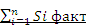                 n x F  факт                    Si план Е - комплексный показатель эффективности реализации Программы, %; Fплан - плановое финансирование мероприятий Программы, млн. руб.; Бфакт - фактическое финансирование мероприятий Программы, млн.руб.;Si факт - фактическое значение i-гo показателя, достигнутое в ходе реализации Программы;Si план _ плановое (прогнозное) значение i-гo показателя, утвержденное Программой.п - количество целевых показателей Программы.Эффективность реализации Программы признается высокой при значении комплексного показателя эффективности реализации Программы 80 процентов и выше, при значении менее 80 процентов - низкой.Если комплексный показатель эффективности реализации Программы составляет от 45 процентов до 79 процентов, Программа требует доработки и корректировки. При достижении комплексного показателя эффективности реализации Программы менее 45 процентов реализация Программы считается неэффективной.9. Обоснование ресурсного обеспечения Программы           Основные источники финансирования настоящей Программы: Бюджет МО «Красногвардейский район»  Всего 60,0тыс.руб., в том числе по годам:-2021 год- 60,0 тыс. рублей;-2022 год - 0,0 тыс. рублей;-2023 год - 0,0 тыс. рублей;          Мероприятия Программы реализуются, за счет средств  бюджета                                    МО «Красногвардейский район» на 2021-2023 годы. 	Общий объем средств на реализацию отдельных мероприятий Программы составляет  60,0 (шестьдесят тысяч) рублей, в том числе  по   срокам  исполнения:10.Система контроля и управления реализацией Программой        Координатором Программы является заместитель главы администрации МО «Красногвардейский район» по вопросам строительства, ЖКХ,  ТЭК, связи и транспорта, архитектуры, благоустройства и охраны окружающей среды.        Реализация мероприятий Программы будет осуществляется управлением культуры и кино  администрации МО «Красногвардейский район», управлением образования  администрации МО «Красногвардейский район», общим отделом   администрации МО «Красногвардейский  район».          Ежегодно, в срок до 20 числа месяца, следующего за отчетным периодом, управление культуры и кино  администрации МО «Красногвардейский район», управление образования  администрации МО «Красногвардейский район», общий отдел   администрации МО «Красногвардейский  район»  предоставляет отчет об итогах использования бюджетных средств и выполненных мероприятиях Программы заместителю главы администрации МО «Красногвардейский район» по вопросам строительства, ЖКХ, ТЭК, связи и транспорта, архитектуры, благоустройства и охраны окружающей среды.Начальник отдела строительства, ЖКХ, ТЭК, связи и транспорта администрации МО «Красногвардейский район»                                                                 О.Б. ЕрмолаевПриложение №1к ведомственной целевой программе«Энергосбережение и повышение энергетическойэффективности в МО «Красногвардейский район»на 2021-2023 годы»Замена  энергоемкого  оборудования  на  энергосберегающее  оборудованиеНачальник отдела строительства, ЖКХ, ТЭК, связи и транспорта администрации МО «Красногвардейский район»                                                                 О.Б. ЕрмолаевПриложение №2к ведомственной целевой программе «Энергосбережение и повышение энергетическойэффективности в МО «Красногвардейский район»на 2021-2023 годы»Фактическое потребление энергоресурсов в администрации МО «Красногвардейский район», муниципальных учрежденияхНачальник отдела строительства, ЖКХ, ТЭК, связи и транспорта администрации МО «Красногвардейский район»                                                                 О.Б. Ермолаев1.Исполнительно-распорядительный орган муниципального образования «Красногвардейский район» или организация, являющаяся главным распорядителем средств бюджета МО «Красногвардейский район»Администрация МО «Красногвардейский район» 2.Наименование ведомственной целевой  программы«Энергосбережение  и  повышение  энергетической  эффективности   в МО «Красногвардейский район» на период  2021-2023 годы»3.Наименование муниципальной программы МО «Красногвардейский район»_______4.Наименование подпрограммы муниципальной программы МО «Красногвардейский район»_______5.Должностное лицо, утвердившее программу, (дата утверждения)или наименование и номер соответствующего нормативного правового акта_______6.Номер и дата учета в отделение Экономического развития и торговли администрации МО «Красногвардейский район»_______6.Цели и задачи Стимулирование энергосбережения и повышение энергетической эффективности   зданий учреждений культуры, подведомственных управлению культуры и кино  администрации МО «Красногвардейский район», учреждений образования, подведомственных управлению образования  администрации МО «Красногвардейский район», здания администрации МО «Красногвардейский  район», реализация  организационных,  правовых,  технических,  технологических, экономических  и  иных  мер,  направленных на  уменьшение объемов  используемых  энергетических   ресурсов при  сохранении  соответствующего  полезного  эффекта  от  их  использования. 8.Целевые индикаторы и показателиЕжегодное снижение расходов энергоресурсов на 9% в течение 3 лет.9.Характеристика программных мероприятий-замена оборудования (лампочек освещения, компьютеров, других энергопотребляющих устройств)  на  менее  энергоемкие, повышающий класс  их  энергетической  эффективности;10. Сроки реализации2021-2023 годы.11. Объемы и источники финансированияБюджет МО «Красногвардейский район»: Всего: 60,0 тыс. рублей, в том числе по годам:2021 год- 60,0 тыс. рублей;2022 год - 0,0 тыс. рублей;2023 год - 0,0 тыс. рублей;12.Ожидаемые конечные результаты реализации ведомственной целевой программы и показатели социально-экономической эффективностиЕжегодная экономия энергетических ресурсов которая приведет к оптимизации бюджетных расходов муниципального образования «Красногвардейский район»Объект:  Здания администрация МО «Красногвардейский район»Объект:  Здания администрация МО «Красногвардейский район»Объект:  Здания администрация МО «Красногвардейский район»Объект:  Здания администрация МО «Красногвардейский район»годы	тыс. руб.         вид работИсточник финансирования2021 год20,0замена ламп освещения, ежеквартальный мониторинг энергопотребления. – средства бюджета МО «Красногвардейский район»2022 год0,0-– 2023 год0,0- – Объект:  Здания учреждений культуры, подведомственных управлению культуры и кино  администрации МО «Красногвардейский район»Объект:  Здания учреждений культуры, подведомственных управлению культуры и кино  администрации МО «Красногвардейский район»Объект:  Здания учреждений культуры, подведомственных управлению культуры и кино  администрации МО «Красногвардейский район»Объект:  Здания учреждений культуры, подведомственных управлению культуры и кино  администрации МО «Красногвардейский район»годы	тыс. руб.         вид работИсточник финансирования2021 год20,0Замена лампочек – средства бюджета МО «Красногвардейский район»2022 год0,0--2023 год0,0--Объект:  Здания  учреждений образования, подведомственных управлению образования  администрации МО «Красногвардейский район»Объект:  Здания  учреждений образования, подведомственных управлению образования  администрации МО «Красногвардейский район»Объект:  Здания  учреждений образования, подведомственных управлению образования  администрации МО «Красногвардейский район»Объект:  Здания  учреждений образования, подведомственных управлению образования  администрации МО «Красногвардейский район»годы	тыс. руб.         вид работИсточник финансирования2021 год20,0Замена лампочек– средства бюджета МО «Красногвардейский район»2022 год0,0--2023 год0,0--Объект:  Здания администрация МО «Красногвардейский район» и структурные подразделения Объект:  Здания администрация МО «Красногвардейский район» и структурные подразделения Количество  энергоемкого  оборудования  подлежащего  замене,  шт.Количество  энергоемкого  оборудования  подлежащего  замене,  шт.Количество  энергоемкого  оборудования  подлежащего  замене,  шт.Количество  энергоемкого  оборудования  подлежащего  замене,  шт.Объект:  Здания администрация МО «Красногвардейский район» и структурные подразделения Объект:  Здания администрация МО «Красногвардейский район» и структурные подразделения Лампочки  освещения, фотореле или прибора  реагирующего  на  движениеКомпьютеры, оргтехника и др. аппаратура Насосы (котлы) в  топочныхПроведение энергетического обследования 2018кол-во00002018Сумма тыс. руб.00002019кол-во220002019Сумма тыс. руб.100002020кол-во00012020Сумма тыс. руб.000100Итого (кол-во):Итого (кол-во):22001Сумма тыс. руб.	Сумма тыс. руб.	1000100Объект:  Здания учреждений культуры, подведомственных управлению культуры и кино  администрации МО «Красногвардейский район»         Объект:  Здания учреждений культуры, подведомственных управлению культуры и кино  администрации МО «Красногвардейский район»         Количество  энергоемкого  оборудования  подлежащего  замене,  шт.Количество  энергоемкого  оборудования  подлежащего  замене,  шт.Количество  энергоемкого  оборудования  подлежащего  замене,  шт.Количество  энергоемкого  оборудования  подлежащего  замене,  шт.Объект:  Здания учреждений культуры, подведомственных управлению культуры и кино  администрации МО «Красногвардейский район»         Объект:  Здания учреждений культуры, подведомственных управлению культуры и кино  администрации МО «Красногвардейский район»         Лампочки  освещения, фотореле или прибора  реагирующего  на  движениеКомпьютеры, оргтехника и др. аппаратура Насосы (котлы) в  топочныхПроведение энергетического обследования2018кол-во6855002018Сумма тыс. руб.713002019кол-во1730002019Сумма тыс. руб.39,10002020кол-во750002020Сумма тыс. руб.10000Итого (кол-во):Итого (кол-во):3165500Сумма тыс. руб.	Сумма тыс. руб.	56,11300Объект:  Здания учреждений образования, подведомственных управлению образования  администрации МО «Красногвардейский район»Объект:  Здания учреждений образования, подведомственных управлению образования  администрации МО «Красногвардейский район»Количество  энергоёмкого  оборудования  подлежащего  замене,  шт.Количество  энергоёмкого  оборудования  подлежащего  замене,  шт.Количество  энергоёмкого  оборудования  подлежащего  замене,  шт.Количество  энергоёмкого  оборудования  подлежащего  замене,  шт.Объект:  Здания учреждений образования, подведомственных управлению образования  администрации МО «Красногвардейский район»Объект:  Здания учреждений образования, подведомственных управлению образования  администрации МО «Красногвардейский район»Лампочки  освещения, фотореле или прибора  реагирующего  на  движениеКомпьютеры, оргтехника и др. аппаратура Насосы (котлы) в  топочныхПроведение энергетического обследования2018кол-во1000002018Сумма тыс. руб.200002019кол-во500002019Сумма тыс. руб.100002020кол-во00002020Сумма тыс. руб.0000Итого (кол-во):Итого (кол-во):150000Сумма тыс. руб.	Сумма тыс. руб.	30000НаименованиеФактическое потребление энергоресурсов в здании администрации МО «Красногвардейский район» Фактическое потребление энергоресурсов в здании администрации МО «Красногвардейский район» Фактическое потребление энергоресурсов в здании администрации МО «Красногвардейский район» Наименование2018 г.2019 г.2020 г.Электроэнергия кВт.ч10658510711198737тыс.руб.918292,51019478,79968374,38Газ м331,3633,3629,374тыс.руб216135237604,86215349,3Вода м3451390541тыс.руб111209838,6214023,15Всего расходытыс.руб1145547,51266922,31197746,8НаименованиеФактическое потребление энергоресурсов в зданиях учреждений культуры, подведомственных управлению культуры и кино  администрации МО «Красногвардейский район»     Фактическое потребление энергоресурсов в зданиях учреждений культуры, подведомственных управлению культуры и кино  администрации МО «Красногвардейский район»     Фактическое потребление энергоресурсов в зданиях учреждений культуры, подведомственных управлению культуры и кино  администрации МО «Красногвардейский район»     Наименование2018 г.2019 г.2020 г.         Электроэнергия кВт.ч1038848179383670тыс.руб.868,49775,32860,02Газ м3244760185520155701тыс.руб1566,121332,151139,03Вода м3314,2373,16244тыс.руб7,3210,116,3Всего расходытыс.руб2441,932117,582005,35НаименованиеФактическое потребление энергоресурсов учреждениями, подведомственных управлению образования  администрации МО «Красногвардейский район»Фактическое потребление энергоресурсов учреждениями, подведомственных управлению образования  администрации МО «Красногвардейский район»Фактическое потребление энергоресурсов учреждениями, подведомственных управлению образования  администрации МО «Красногвардейский район»Наименование2018 г.2019 г.2020 г.Электроэнергия кВт.ч937456954749732607тыс.руб.7685,18631,716893,91Газ м3772444761921656263тыс.руб49715464,754801,07Вода м3183581841512247тыс.руб450,65456,73307,75Всего расходытыс.руб13106,7514553,1912002,7